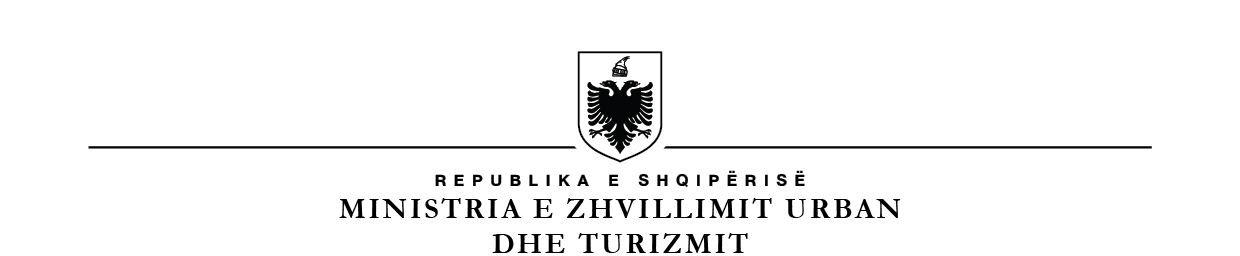 THIRRJE PËR PROJEKT-PROPOZIME 2024NË ART-KULTURË TRASHËGIMI KULTURORE DHE SPORTFORMULAR APLIKIMIPJESA I: INFORMACIONE TË PËRGJITHSHMEPJESA II - PËRSHKRIMI I PROJEKTITQëllimi i projektit: Përshkruani shkurtimisht projektin, problematikën që ai adreson, si dhe argumentimin se si projekti u përgjigjet nevojave të identifikuara (maksimumi 10 rreshta).[Shpjegoni...]Objektivat e projektit (maksimumi 5 rreshta për secilin objektiv):[Shpjegoni...][Shpjegoni...]Aktivitetet kryesore të projektit (maksimumi 5 rreshta përshkrim për secilin aktivitet, të planifikuar në cdo fushë)[Shpjegoni...][Shpjegoni...][Shpjegoni...]Etj.A janë aktivitetet e propozuara të përshtatshme, praktike dhe në përputhshmëri me objektivat dhe rezultatet e pritura?(Maksimumi 5 rreshta):[Shpjegoni...]A përmban projektitregues objektivisht të verifikueshëm lidhur me rezultatet e aktiviteteve? (Maksimumi 3 rreshta për secilin aktivitet):Aktiviteti 1:Rezultatet e pritura dhe treguesit: [Shpjegoni...]Aktiviteti 2:Rezultatet e pritura dhe treguesit: [Shpjegoni...]	Aktiviteti 3:Rezultatet e pritura dhe treguesit: [Shpjegoni...]Aktiviteti 4:	Rezultatet e pritura dhe treguesit: [Shpjegoni...]Cili është grupi ose cilat janë grupet e synuara? (Lutemi të përshkruani shkurtimisht,në mënyrë sa më të përmbledhur, se cili është grupi parësor i synimit të projektit dhe se si kanë për t’i shërbyer aktivitetet e projektit.)Maksimumi 5 rreshta: [Shpjegoni...]Qëndrueshmëria e projektit – impakti afatgjatë i projektit nga pikëpamja e problematikës së adresuar, fushës së zhvillimit të projektit, si dhe individit ose organizatës që e propozon.Maksimumi 5 rreshta:[Shpjegoni...]Në konceptimin, hartimin dhe zbatimin e projektit,a është respektuar e drejta e autorit?Maksimumi 5 rreshta:[Shpjegoni...]PJESA III: PARTNERËT (NËSE KA)Bashkërendimi i punës midis partnerëve.(Përshkruani natyrën e partneritetit. Shpjegoni bashkërendimin e punës midis partnerëve duke përshkruar procesin e vendimmarrjes, si dhe funksionin dhe përgjegjësitë e secilit partner në zbatimin e projektit.)Maksimumi 5 rreshta: [Shpjegoni...]Partneri 1 (Aplikanti)Misioni. Cili është misioni i organizatës tuaj?Maksimumi 5 rreshta: [Shpjegoni...]Struktura. Përshkruani strukturën e organizatës duke përfshirë detaje, si numrin e të punësuarve dhe strukturën e menaxhimit.Maksimumi 5 rreshta: [Shpjegoni...t]Financimi. Si financohet organizata juaj dhe cili ishte buxheti i saj për vitin paraardhës?Maksimumi 5 rreshta: [Shpjegoni...]Partneri 2Emri organizatës: [Shpjegoni...]Personi i kontaktit:_______________E-mail: ________________Adresa: ______________Faqja në internet: _____________Etj.PJESA IV: BUXHETILutemi të përshkruani shpenzimet e përfshira për implementimin e projektit. Çfarë burimesh të fondeve të tjera janë të siguruara dhe të mundshme?*Plotëso: Tabelën për kostot financiare të projektit.Titulli i projektitEmri i AplikantitStatusi ligjor(së bashku  me ndryshimet që kanë pësuar aktet themelore të organizatës, duke bashkëngjitur vendimet përkatëse të gjykatës, Nr.)Numri  i Vendimit dhe Data e regjistrimit në Gjykatë;Statusi ligjor(së bashku  me ndryshimet që kanë pësuar aktet themelore të organizatës, duke bashkëngjitur vendimet përkatëse të gjykatës, Nr.)NIPT-iStatusi ligjor(së bashku  me ndryshimet që kanë pësuar aktet themelore të organizatës, duke bashkëngjitur vendimet përkatëse të gjykatës, Nr.)Emri i BankësNumri IBANNr. i Llogarisë Bankare (në lekë)Adresa:Celular:E-mail:Website:Kohëzgjatja e projektit< datë/muaj nga/deri>Vendi/-et ku zbatohet projektiPersoni i kontaktitPozita në organizatëBuxheti Total:Fondet e Kërkuara nga Bashkia:Informacion për bashkëfinancim (emri-shuma)Partnerët e Projektit: